宇都宮市ハザードマップ洪水　https://www.city.utsunomiya.tochigi.jp/kurashi/anshin/bosai/1023319.html土砂　https://www.city.utsunomiya.tochigi.jp/kurashi/anshin/bosai/1032873.html内水　https://www.city.utsunomiya.tochigi.jp/josuido/jigyo/gesui/1028992.html１G　宇都宮圏域　宇都宮市ハザードマップ　宝木本町～徳次郎町付近栃木県宇都宮市徳次郎町１３９８（下田中）36.648686, 139.83606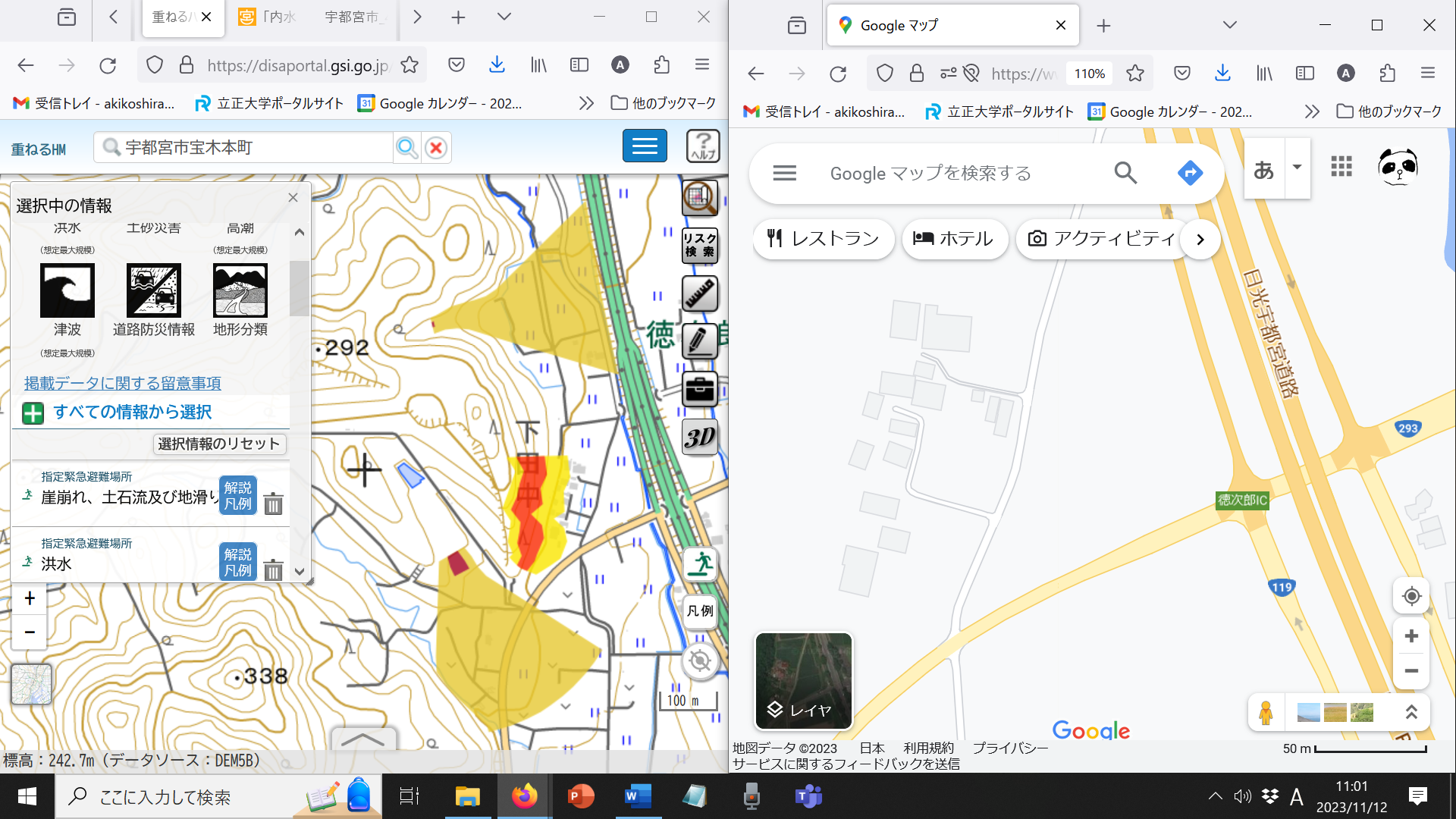 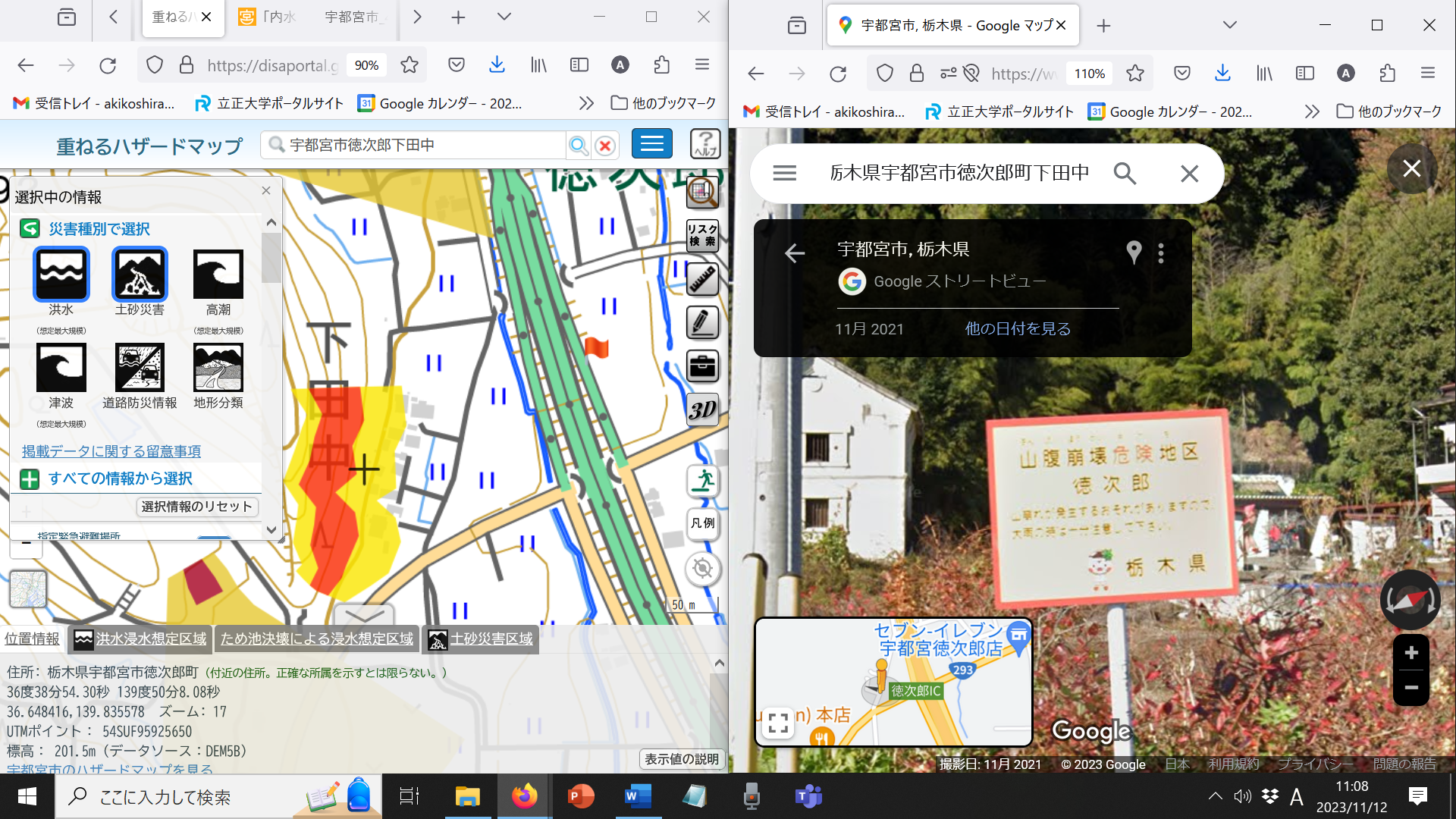 ２G　宇都宮圏域　宇都宮市ハザードマップ　下戸祭～県庁付近栃木県宇都宮市昭和２丁目１０−８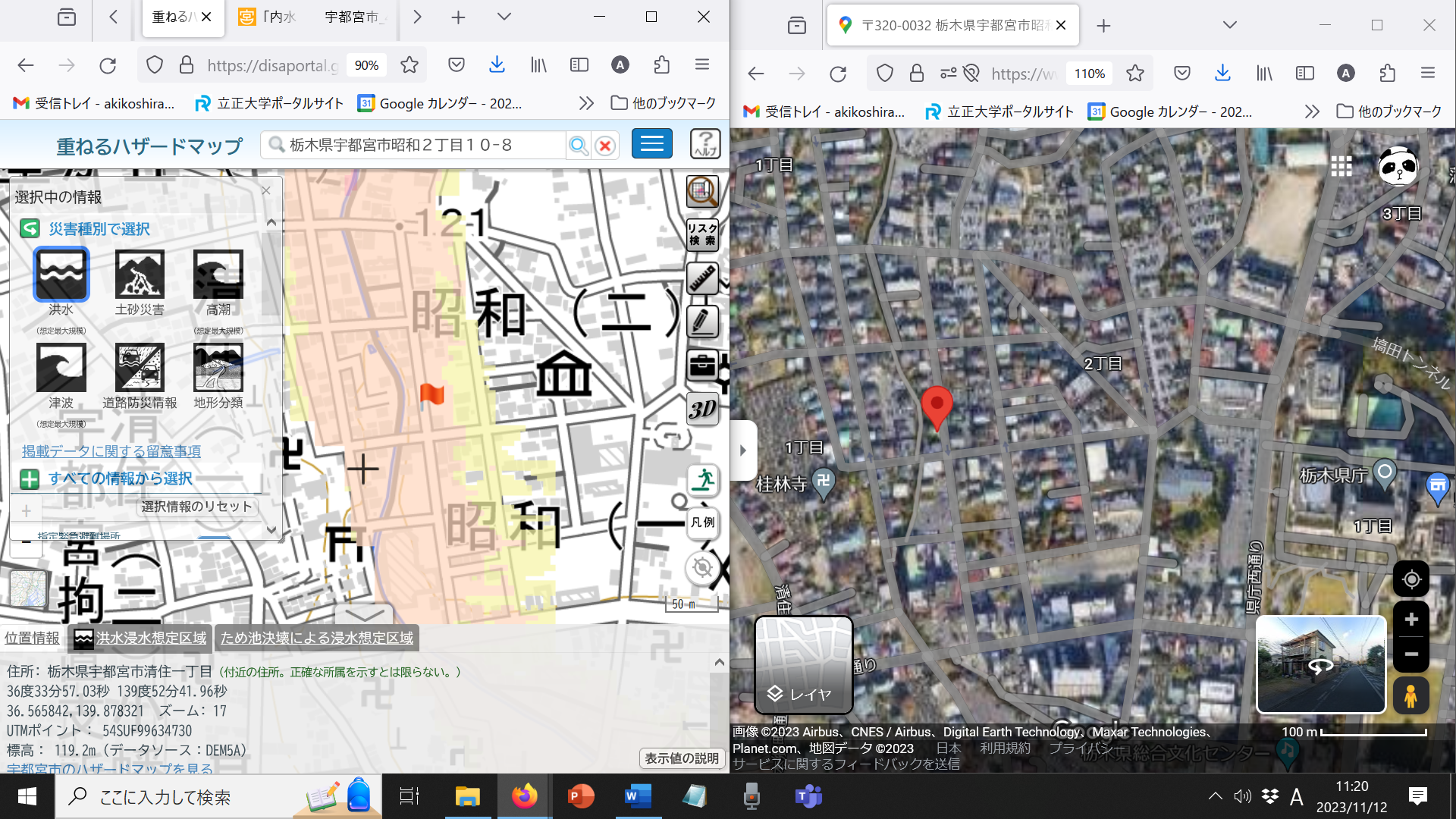 佐野市ハザードマップhttps://www.city.sano.lg.jp/soshikiichiran/gyousei/kikikanrika/gyomuannai/4/hazardmap.html３G　安足圏域　佐野市ハザードマップ　船越町付近〒327-0305 栃木県佐野市船越町１４９０（36.415237,139.572653）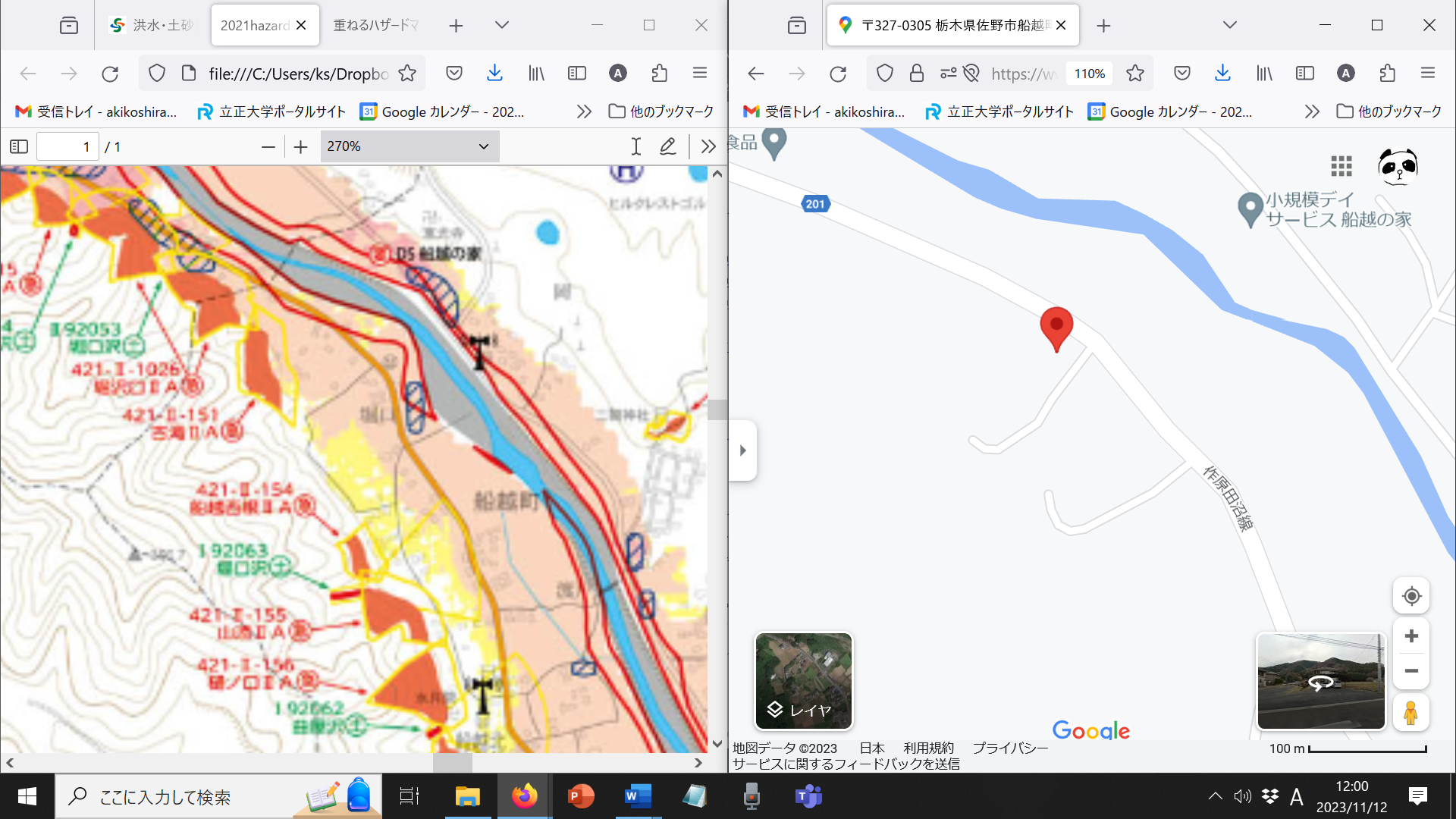 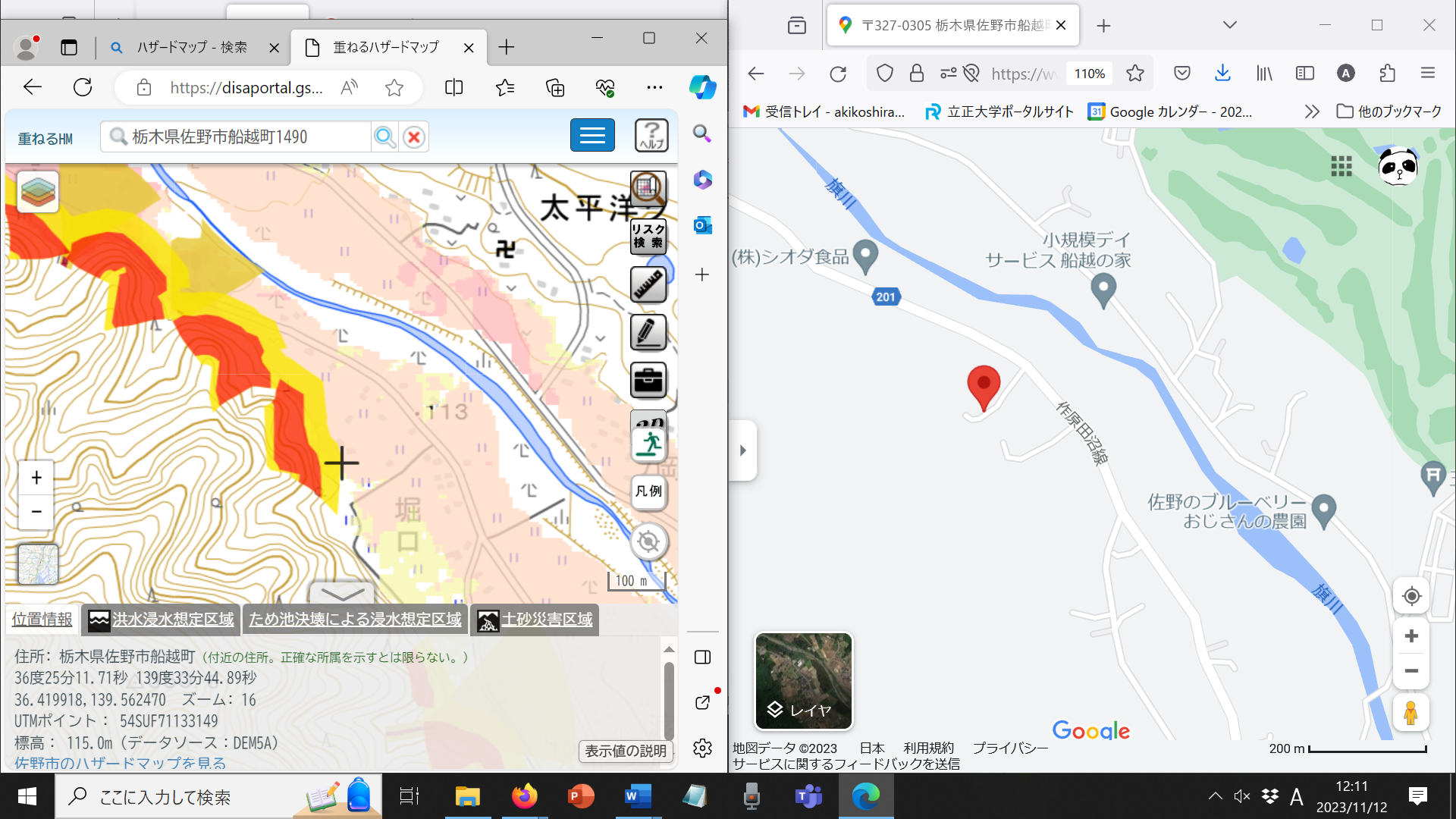 壬生町ハザードマップhttps://www.town.mibu.tochigi.jp/docs/2016032400044/４G　県南圏域　壬生町ハザードマップ　安塚付近〒321-0201 栃木県下都賀郡壬生町安塚１８５６−４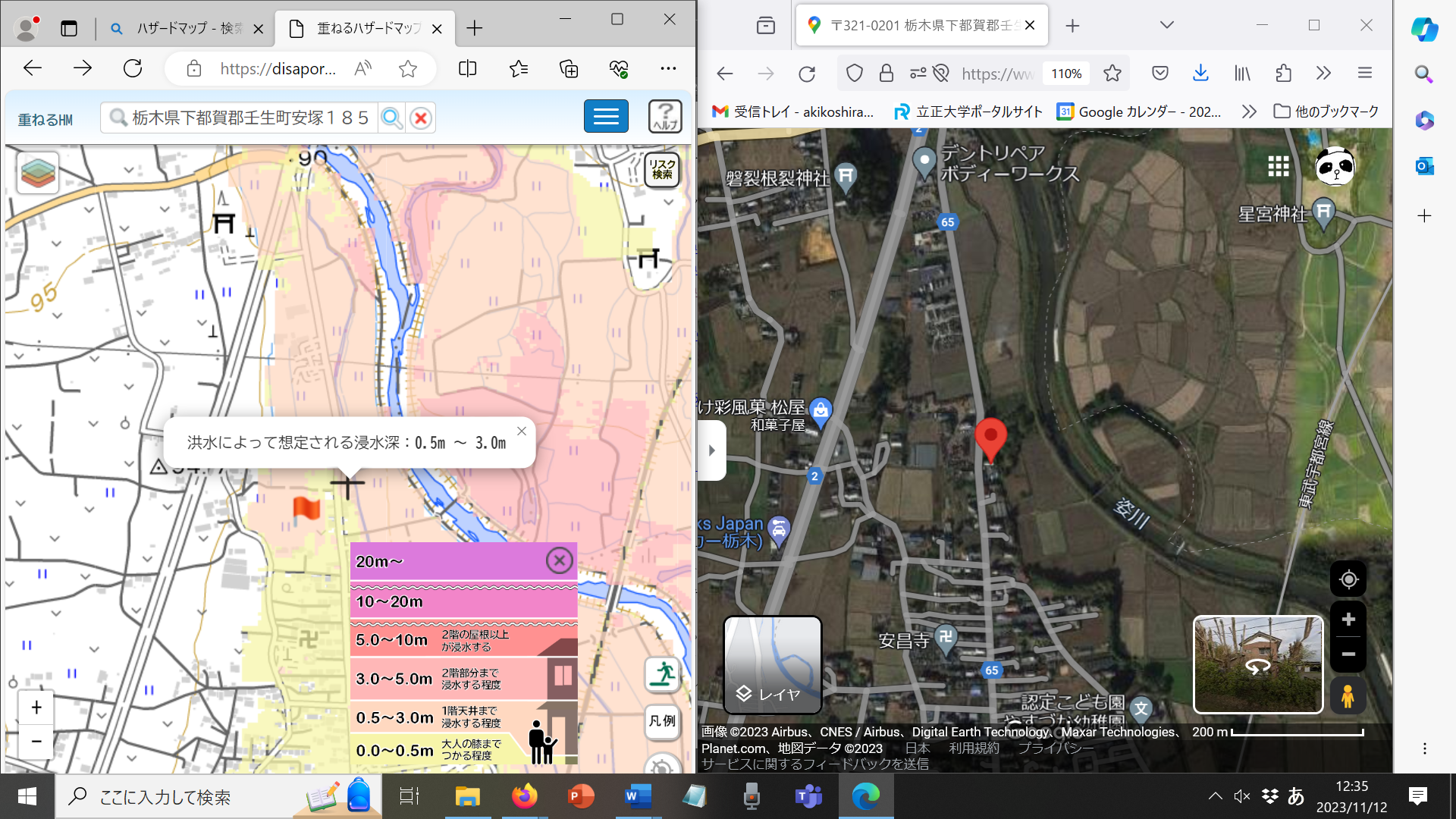 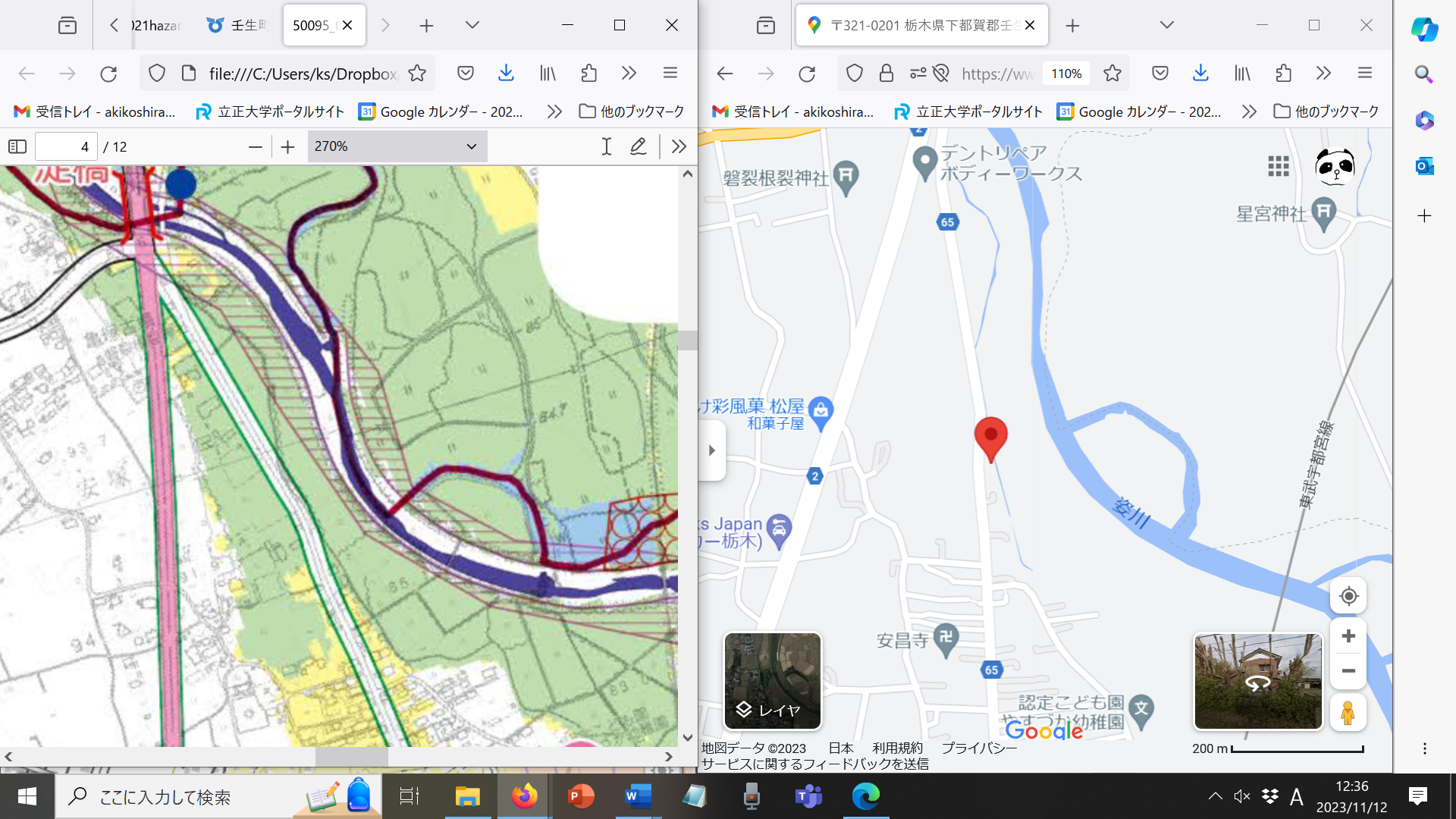 那珂川町ハザードマップ　７https://www.town.tochigi-nakagawa.lg.jp/life/saigai/2011-0722-1652-10.html５G　県北圏域　那珂川町ハザードマップ　矢又付近〒324-0607 栃木県那須郡那珂川町矢又２６８５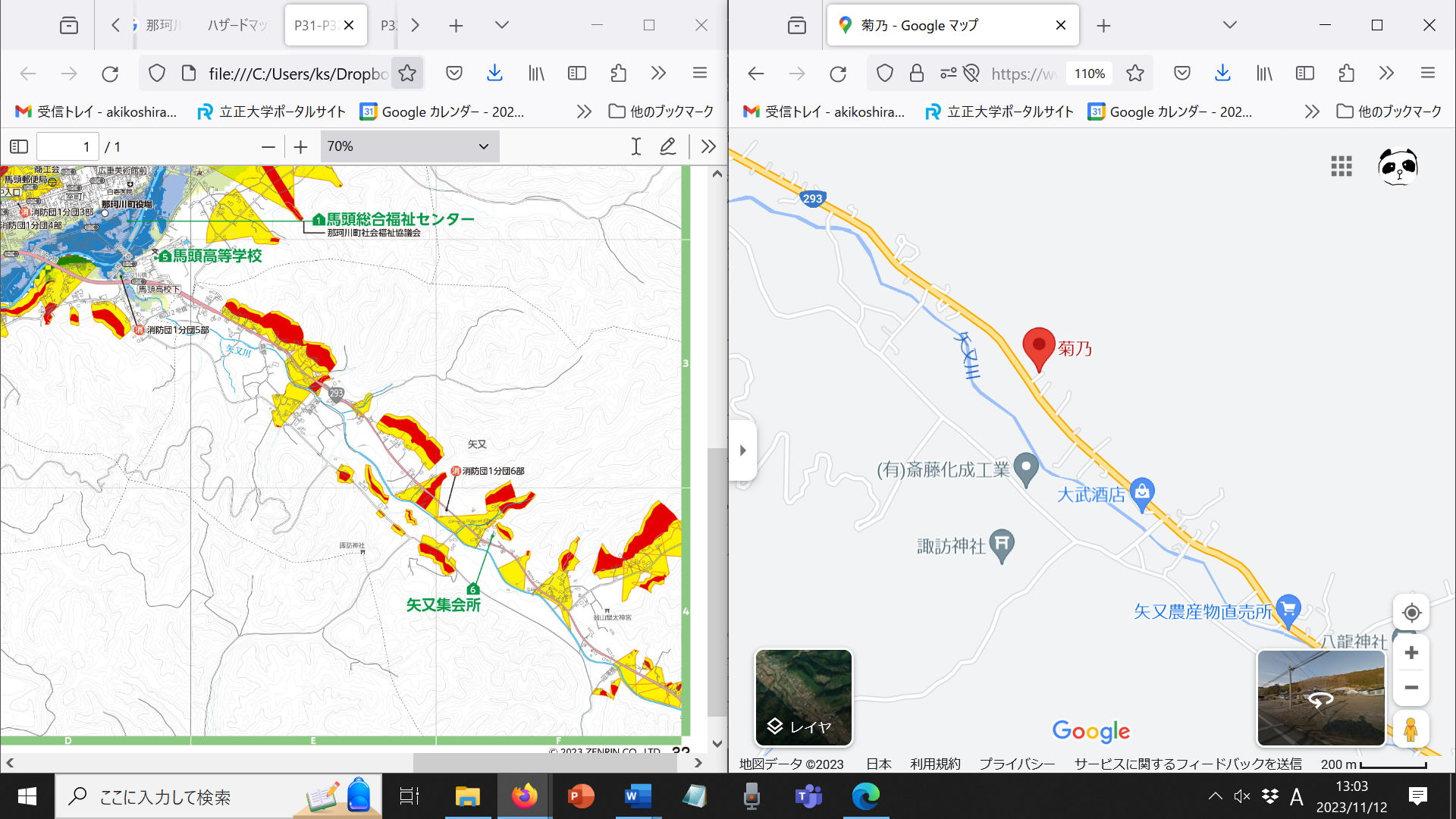 国土交通省「ハザードマップポータルサイト」